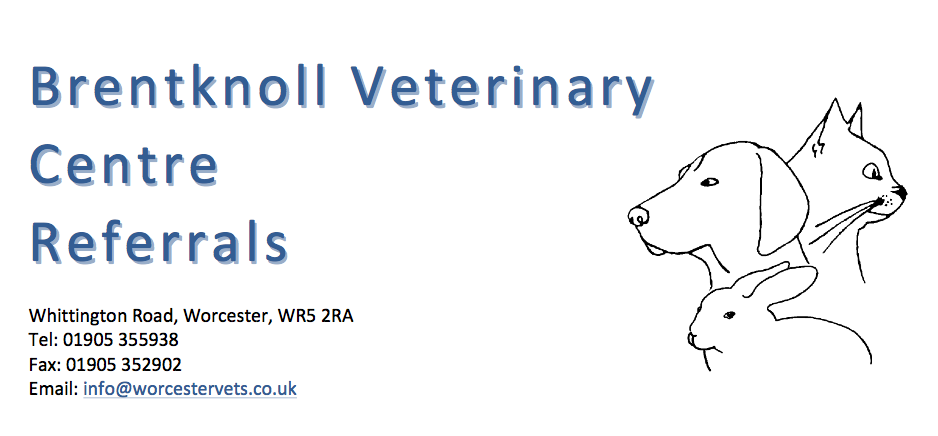 Referral Submission Form
Please Fax to Brentknoll Veterinary Centre Referrals on 01905 352 902 or email referrals@worcestervets.co.ukOwner NameMr/Mrs/Miss/MsOwner Address Owner TelHomeMobWorkAnimal NameDog/Cat/OtherBreedAgeSex NeuteredDOB/AgePractice NamePractice AddressPractice numberPractice faxVets NamePractice e-mailInsured     Y  /   NInsurance companyPolicy noReferral Discipline  (cardiology etc)Reason for referralCurrent Medication